UNIVERZITA PALACKÉHO V OLOMOUCIPEDAGOGICKÁ FAKULTAseminární práceShoda přísudku s podmětemkoncovky příčestí minulého Veronika Ivánková                                                                               předmět: Didaktika mateřského jazyka Avyučující: Mgr. Veronika Krejčí                                                                                   forma: prezenční                                              studium: magisterskéstudijní skupina: UP1ST 	                                                                                        ročník: 2.Olomouc  11.4. 2016Doplňovací cvičeníDoplňte chybějící písmena. A v tom se od západu přihnal_ černá mračna. Babička a dědeček usoudil_, že tyto mraky nesou vodu. Rychle jsme sbalil_ věci a schoval_ se v hostinci. A za chviličku byl_ za okny úplná tma. Nebe křižoval_ blesky a burácel_ hromy. Zemi bičoval_ proudy vody. Eliška a babička se k sobě tulil_, protože naše děvče se bál_. Doplňte vynechaná písmena. Cvičení napište.Na sluníčku se vyhříval_ zmije. Jeleni okusoval_ mladé výhonky na větvích břízy. Koťata si hrál_ s klubíčkem. Oči mě od kouře pálil_. Koně nemohl_ těžký vůz utáhnout. V železniční stanici stál_ nákladní vozy. Od hluku nám zaléhal_ uši. V houští se bělal_ kosti uhynulé srny. Na pískovišti si hrál_ malé děti. U některých domků stál_ sněhuláci. Rodiče na nás čekal_ před školou. Koníci na kolotoči byl_ už obsazeni dětmi. Dny se pomalu prodlužoval_ a noci se naopak krátil_. Děvčata hrál_ vybíjenou. Z hořící stodoly šlehal_ plameny a vyletoval_ jiskry. Doplňte chybějící koncovky.a) zvony bil_ na poplach, kohouti kokrhal_, traktory pracoval_ na poli, květy voněl_, psi štěkal_, klasy se houpal_ ve větru, vlaky houkal_, drahokamy se třpytil_, koně se rozběhl_, stromy se zelenal_, vrabci štěbetal_, sněhuláci roztál_, uhodil_ mrazy, štěňata skákal_, rodiče se radoval_, kupci se vracel_ z trhu, muži pracoval_, kopyta zvonil_ o kamení, včely bzučel_, rybníky zamrzl_, lidé se smál_, děti utíkal_ na hřištěb)  Vyšetřovatelé výpovědi obviněného nevěřil_. Oni nám vyhrožoval_. Moji malí bratři měl_ rádi večerníčky, ty je vždycky bavil_. Naše morčata by pořád jenom jedl_! Oči se mi únavou zavíral_. Rodiče se na děti těšil_. Lidé s výstavbou nového nákupního střediska nesouhlasil_. V šatně stál_ srovnané boty. Všichni už odešl_. Děti na hřišti křičel_, až nám uši zaléhal_. Ony s námi nechtěl_ mluvit.Doplňte i/ y/ a.Ptáci letěl_. Slepice kdákal_. Peníze se kutálel_. Pastelky se zlomil_. Včely bzučel_. Slavíci zpíval_. Modříny voněl_. Lodě plul_. Křesla stál_. Orli létal_. Kola vrzal_. Vůně dráždil_. Zahrady voněl_. Květy voněl_. Děti zpíval_. Traktory jel_. Myši se skryl_. Želvy se plazil_. Myslivci střílel_. Švadleny šil_. Koťata dováděl_. Silnice vedl_. Sněhuláci stál_. Automobily odjel_. Chleby se pekl_. Ztratil_ se klíče. Stany stál_. Města stál_. Pekaři pekl_. Batolata si hrál_. Kluci se honil_. Kuřata běhal_. Opraváři opravil_. Ohně hořel_. Děvčata zpíval_. Ozval_ se hlasy. Úkoly byl_ těžké. Lišky se hnal_. Děti se koupal_. Doplňování v tabulce se souřadnicemiDiktátNapište podle diktátu.Klid v cirkuse se proměnil v nečekaný zmatek. Sloni troubili, šelmy řvaly, velbloudi setřásli řetězy a zebry se srazily v houfu. Největší obavy vzbuzovali sloni, kteří se nejvíc vyděsili. Znenadání sebou škubli, vyrvali kůly, které je poutaly k zemi. Krotitelé však situaci zvládli a šelmy se pomalu uklidňovaly. Myšky, které celý poplach způsobily, zmizely dávno ve svých úkrytech.Vizuálně zajímavá cvičeníKterý z podmětů na cestičku nepatří? Škrtněte ho červenou barvou.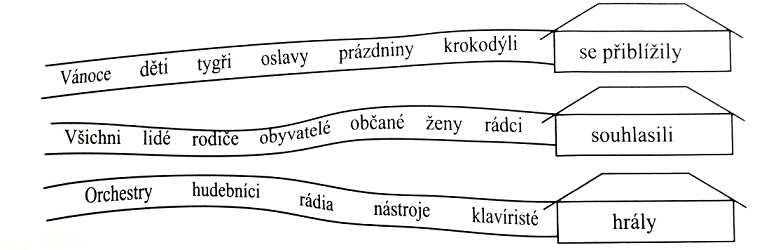 Čarou spojte a stejnou barvou vymalujte podmět s vhodným přísudkem. Potom zdůvodněte psaní koncovky v přísudku.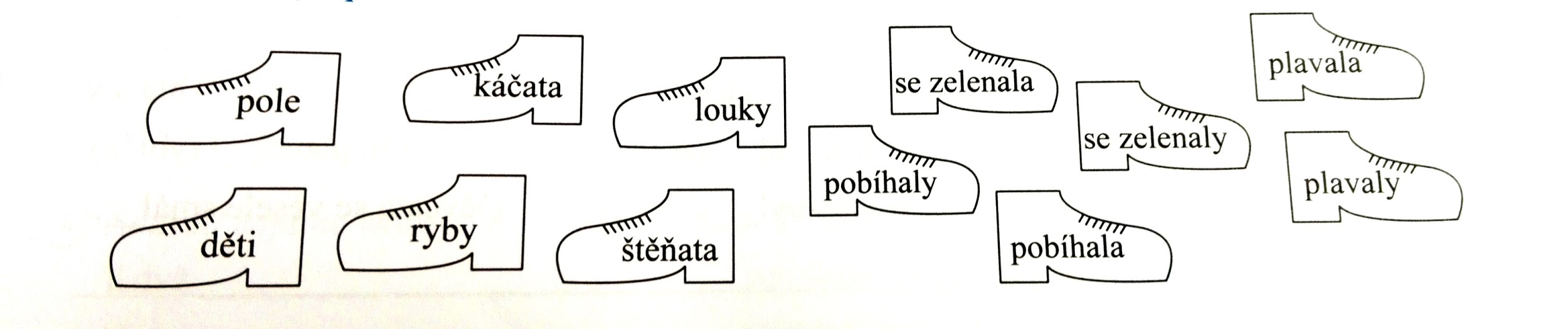 Cvičení postavené na práci s chybouNajdi ve větách chybu a oprav ji.Kočky vychytali škůdce, kteří napadali sýpky. _____________________________________Pandy žvýkaly bambus, zatímco lvi spaly._________________________________________Černokněžníci zaklely princeznu, čarodějky ji vysvobodily.___________________________ Lišky honily zajíce, zajíci utíkaly.________________________________________________Žáci seděli v lavicích a poslouchaly.______________________________________________Spisovatelé napsaly knihy, které se dobře prodávaly._________________________________Květiny voněli v zahradě a ptáci pěli písně jara._____________________________________Klauni bavili návštěvníky, kteří se smály.__________________________________________Prodavačky vybalovali zboží, zatímco zákazníci nakupovali.__________________________Maminka s babičkou vařily oběd, který jsme pak s tatínkem snědly.____________________HraKartičky leží na stole otočené textem dolů. Dítě si jednu vybere a doplní vhodný podmět/přísudek a zdůvodní. Kartička, která už byla odkryta se vyřazuje ze hry.ABCDE1lidé nakupoval_prodavači nabízel_vajíčka se rozbil_květiny voněl_paprsky pronikal_2dveře se otevřel_kohoutky kapal_auta se rozjel_mravenci pracoval_zástupy lidí stál_3draci požadoval_holky poodešl_lidé se shromáždil_oči se rozslzel_děti hrál_ pohádku4vlaštovky odletěl_stáda dobytku přecházel_jablka se prodával_zvířata se rozutíkal_noci se prodlužoval_kočkyskákalimaminkylétalislonivařilypsineslinetopýřitančilikamarádkyzpívalikoněběhalaučiteléobědvalyknihykuchařkyvonělidětiposkakovalažidlejedlykuřataspali